П О С Т А Н О В Л Е Н И Еот  09.06.2015     №   375г. Майкоп  О внесении изменений в постановление Администрации муниципального образования «Город Майкоп» № 312 от 19.05.2015 «О задачах по подготовке объектов жилищно-коммунального назначения и социальной сферы муниципального образования «Город Майкоп» к осенне-зимнему периоду 2015-2016 годов»	В связи обращением Генерального директора ОАО «Газпром газораспределение Майкоп» С.И. Колесниченко, п о с т а н о в л я ю:Внести в постановление Администрации муниципального образования «Город Майкоп» № 312 от 19.05.2015 года «О задачах по подготовке объектов жилищно-коммунального назначения и социальной сферы муниципального образования «Город Майкоп» к осенне-зимнему периоду 2015-2016 годов» следующие изменения:Исключить из состава межведомственной комиссии по подготовке жилищно-коммунального комплекса и объектов социальной сферы к работе в осенне-зимний период 2015-2016 годов начальника службы эксплуатации газового хозяйства г. Майкопа и Майкопского района ОАО «Газпром газораспределение Майкоп» Маслова А.В.Включить в состав межведомственной комиссии по подготовке жилищно-коммунального комплекса и объектов социальной сферы к работе в осенне-зимний период 2015-2016 годов генерального директора ОАО «Газпром газораспределение Майкоп» Колесниченко С.И.Опубликовать настоящее постановление в газете «Майкопские новости» и разместить на сайте Администрации муниципального образования «Город Майкоп».Настоящее постановление вступает в силу со дня его опубликования.Глава муниципального образования«Город Майкоп»                                                                             А.В. Наролин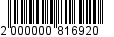 Администрация муниципального образования «Город Майкоп»Республики Адыгея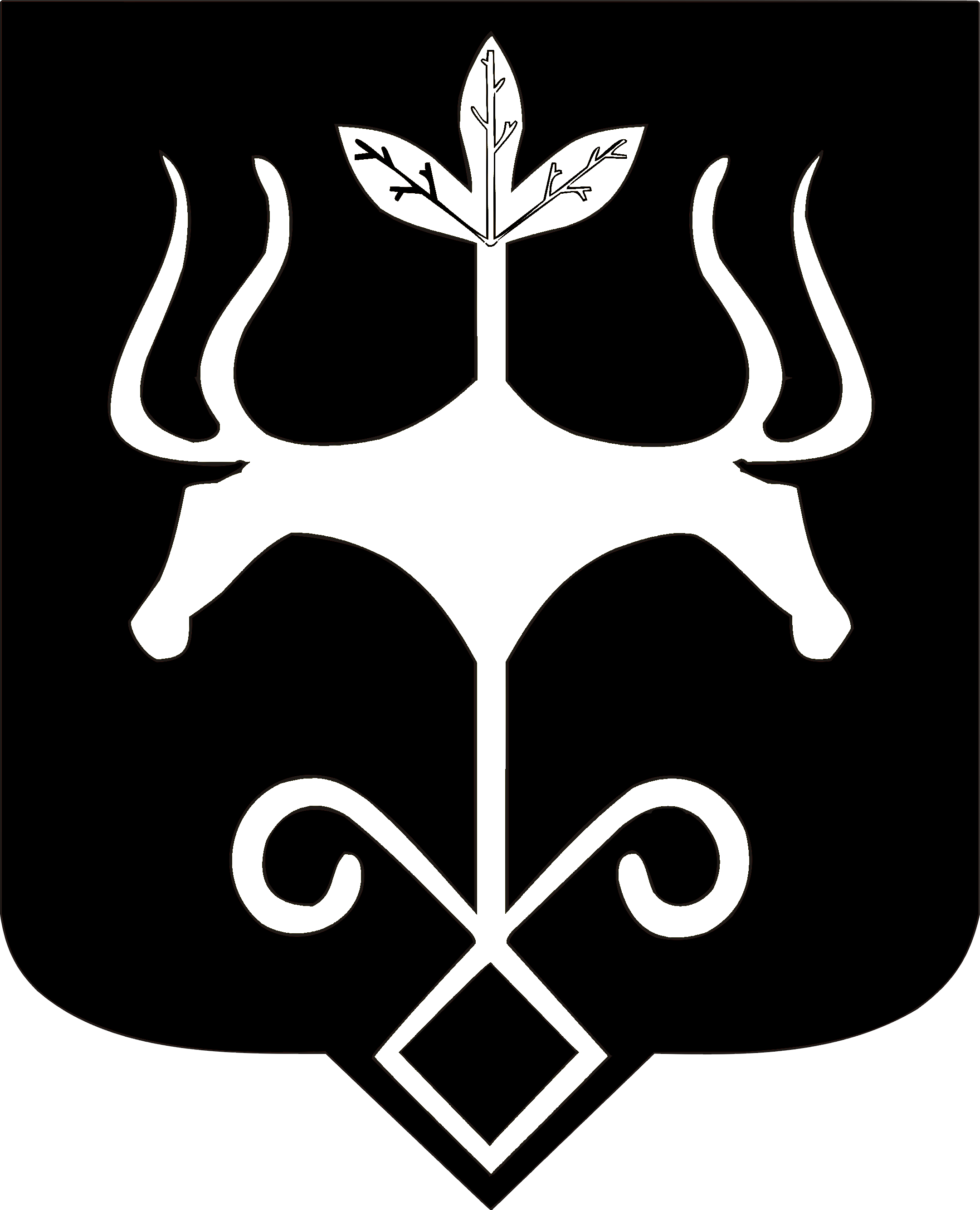 Адыгэ Республикэммуниципальнэ образованиеу«Къалэу Мыекъуапэ» и Администрацие